Na temelju članka 98. Zakona o odgoju i obrazovanju u osnovnoj i srednjoj školi („Narodne novine“ 87/08, 86/09, 92/10, 105/10-ispravak, 90/11, 16/12, 86/12, 126/12-pročišćeni tekst, 94/13, 152/14, 7/17, 68/18, 98/19), Školski odbor  XV. gimnazije, Zagreb, Jordanovac 8, na sjednici održanoj 29. travnja 2020., uz prethodnu suglasnost Gradske skupštine Grada Zagreba KLASA: 021-05/20-01/80, URBROJ: 251-01-03-20-8 od 19. ožujka 2020., donio jeODLUKU O DOPUNI STATUTA XV. GIMNAZIJEČlanak 1.U Statutu XV. gimnazije, KLASA: 012-03/19-01/02, URBROJ: 251-94-08-19-1 od 18. ožujka 2019., u članku 29., stavku 1., točki 4. iza podtočke 7. dodaju se podtočke 8. i 9. koje glase:   „- o osnivanju druge pravne osobe;    - o visini naknade za troškove školovanja učenika u međunarodnom programu IBMYP i IBDP, na prijedlog ravnatelja.“Članak 2.Odluka o dopuni Statuta XV. gimnazije stupa na snagu osmog dana od dana objave na oglasnoj ploči Škole.Prijedlog odluke o dopuni Statuta XV. gimnazije utvrđen je na sjednici Školskog odbora održanoj 28. veljače 2020. te Prijedlog odluke o izmjeni Prijedloga odluke o dopuni Statuta XV. gimnazije utvrđen je na sjednici Školskog odbora 17. ožujka 2020.KLASA: 012-03/20-01/01URBROJ: 251-94-08-20-2Zagreb, 17. ožujka 2020.PREDSJEDNICA ŠKOLSKOG ODBORA__________________________________Marina Bilić, dipl. ing.Utvrđuje se da je Gradska skupština Grada Zagreba na ovu Odluku o dopuni Statuta dala prethodnu suglasnost Zaključkom, KLASA: 021-05/20-01/80, URBROJ: 251-01-03-20-8 od 19. ožujka 2020.Ova Odluka o dopuni Statuta donijeta je 29. travnja 2020., objavljena na oglasnoj ploči 29. travnja 2020., a stupila na snagu 7. svibnja 2020.KLASA: 012-03/20-01/01URBROJ: 251-94-08-20-4Zagreb, 29. travnja 2020.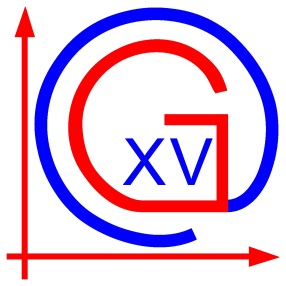 Republika HrvatskaXV. gimnazijaIB World SchoolZagreb, Jordanovac 8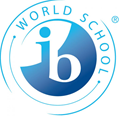 PREDSJEDNICA ŠKOLSKOG ODBORARAVNATELJICA_____________________________________________________________Marina Bilić, dipl. ing.Ljiljana Crnković, prof.